Α' ΥΠΟΔΕΙΓΜΑ ΚΕΙΜΕΝΟΥ ΥΠΕΥΘΥΝΗΣ ΔΗΛΩΣΗΣ ΓΙΑ ΕΠΙΧΕΙΡΗΣΕΙΣ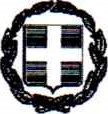 ΥΠΕΥΘΥΝΗ ΔΗΛΩΣΗ(άρθρο 8 Ν.1599/1986)Η ακρίβεια των στοιχείων που υποβάλλονται με αυτή τη δήλωση μπορεί να ελεγχθεί με βάση το αρχείο άλλων υπηρεσιών (άρθρο 8, παρ. 4 N. 1599/1986)	Ημερομηνία:	O Εκπρόσωπος(σφραγίδα επιχείρησης, στοιχεία εκπροσώπου, υπογραφή)Αναγράφεται από τον ενδιαφερόμενο πολίτη ή Αρχή ή η Υπηρεσία του δημόσιου τομέα, που απευθύνεται η αίτηση.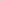 Αναγράφεται ολογράφως.«Όποιος εν γνώσει του δηλώνει ψευδή γεγονότα ή αρνείται ή αποκρύπτει τα αληθινά με έγγραφη υπεύθυνη δήλωση του άρθρου 8 τιμωρείται με φυλάκιση τουλάχιστον τριών μηνών. Εάν ο υπαίτιος αυτών των πράξεων σκόπευε να προσπορίσει στον εαυτόν ΤΟΙ-' ή σε άλλον περιουσιακό όφελος βλάπτοντας τρίτον ή σκόπευε να βλάψει άλλον, τιμωρείται με κάθειρξη μέχρι 10 ετών.Σε περίπτωση ανεπάρκειας χώρου η δήλωση συνεχίζεται στην πίσω όψη της και υπογράφεται από τον δηλούντα ή την δηλούσα.ΠΡΟΣ(1):ΕΛΛΗΝΙΚΟ ΚΕΝΤΡΟ ΚΙΝΗΜΑΤΟΓΡΑΦΟΥ ΝΠΙΔΕΛΛΗΝΙΚΟ ΚΕΝΤΡΟ ΚΙΝΗΜΑΤΟΓΡΑΦΟΥ ΝΠΙΔΕΛΛΗΝΙΚΟ ΚΕΝΤΡΟ ΚΙΝΗΜΑΤΟΓΡΑΦΟΥ ΝΠΙΔΕΛΛΗΝΙΚΟ ΚΕΝΤΡΟ ΚΙΝΗΜΑΤΟΓΡΑΦΟΥ ΝΠΙΔΕΛΛΗΝΙΚΟ ΚΕΝΤΡΟ ΚΙΝΗΜΑΤΟΓΡΑΦΟΥ ΝΠΙΔΕΛΛΗΝΙΚΟ ΚΕΝΤΡΟ ΚΙΝΗΜΑΤΟΓΡΑΦΟΥ ΝΠΙΔΕΛΛΗΝΙΚΟ ΚΕΝΤΡΟ ΚΙΝΗΜΑΤΟΓΡΑΦΟΥ ΝΠΙΔΕΛΛΗΝΙΚΟ ΚΕΝΤΡΟ ΚΙΝΗΜΑΤΟΓΡΑΦΟΥ ΝΠΙΔΕΛΛΗΝΙΚΟ ΚΕΝΤΡΟ ΚΙΝΗΜΑΤΟΓΡΑΦΟΥ ΝΠΙΔΕΛΛΗΝΙΚΟ ΚΕΝΤΡΟ ΚΙΝΗΜΑΤΟΓΡΑΦΟΥ ΝΠΙΔΕΛΛΗΝΙΚΟ ΚΕΝΤΡΟ ΚΙΝΗΜΑΤΟΓΡΑΦΟΥ ΝΠΙΔΟ - H Όνομα:Επώνυμο:Επώνυμο:Επώνυμο:Επώνυμο:Όνομα και Επώνυμο Πατέρα:Όνομα και ΕπώνυμοΗμερομηνία γέννησης(2):Τόπος Γέννησης:Αριθμός ΔελτίουΤαυτότηταςτηλ:τηλ:Τόπος Κατοικίας:Οδός:Αριθ:Αριθ:Αριθ:τκ:Αρ. Τηλεομοιοτύπου (Fax):Δ/νση Ηλεκτρ. Ταχυδρομείου (Email):Δ/νση Ηλεκτρ. Ταχυδρομείου (Email):Δ/νση Ηλεκτρ. Ταχυδρομείου (Email):Δ/νση Ηλεκτρ. Ταχυδρομείου (Email):Με ατομική μου ευθύνη και γνωρίζοντας τις κυρώσεις που προβλέπονται από τις διατάξεις της παρ. 6 του άρθρου 22 του N. 1599/1986 δηλώνω ότι:Με ατομική μου ευθύνη και γνωρίζοντας τις κυρώσεις που προβλέπονται από τις διατάξεις της παρ. 6 του άρθρου 22 του N. 1599/1986 δηλώνω ότι:Με ατομική μου ευθύνη και γνωρίζοντας τις κυρώσεις που προβλέπονται από τις διατάξεις της παρ. 6 του άρθρου 22 του N. 1599/1986 δηλώνω ότι:Με ατομική μου ευθύνη και γνωρίζοντας τις κυρώσεις που προβλέπονται από τις διατάξεις της παρ. 6 του άρθρου 22 του N. 1599/1986 δηλώνω ότι:Με ατομική μου ευθύνη και γνωρίζοντας τις κυρώσεις που προβλέπονται από τις διατάξεις της παρ. 6 του άρθρου 22 του N. 1599/1986 δηλώνω ότι:Με ατομική μου ευθύνη και γνωρίζοντας τις κυρώσεις που προβλέπονται από τις διατάξεις της παρ. 6 του άρθρου 22 του N. 1599/1986 δηλώνω ότι:Με ατομική μου ευθύνη και γνωρίζοντας τις κυρώσεις που προβλέπονται από τις διατάξεις της παρ. 6 του άρθρου 22 του N. 1599/1986 δηλώνω ότι:Με ατομική μου ευθύνη και γνωρίζοντας τις κυρώσεις που προβλέπονται από τις διατάξεις της παρ. 6 του άρθρου 22 του N. 1599/1986 δηλώνω ότι:Με ατομική μου ευθύνη και γνωρίζοντας τις κυρώσεις που προβλέπονται από τις διατάξεις της παρ. 6 του άρθρου 22 του N. 1599/1986 δηλώνω ότι:Με ατομική μου ευθύνη και γνωρίζοντας τις κυρώσεις που προβλέπονται από τις διατάξεις της παρ. 6 του άρθρου 22 του N. 1599/1986 δηλώνω ότι:Με ατομική μου ευθύνη και γνωρίζοντας τις κυρώσεις που προβλέπονται από τις διατάξεις της παρ. 6 του άρθρου 22 του N. 1599/1986 δηλώνω ότι:Με ατομική μου ευθύνη και γνωρίζοντας τις κυρώσεις που προβλέπονται από τις διατάξεις της παρ. 6 του άρθρου 22 του N. 1599/1986 δηλώνω ότι: